Информация о лучшем опыте проведенияЕДИ «ШАГ» в УО(23 ноября на тему: «Родина моя Беларусь в лицах. В этой красе величавой есть доля труда моего» (о тружениках промышленности и сельского хозяйства))Фото 1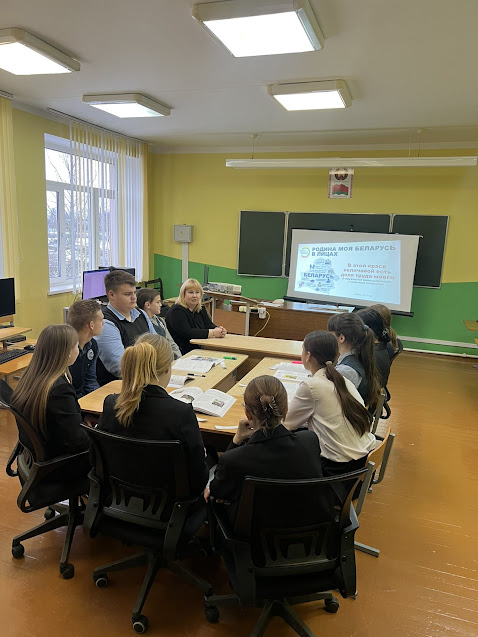 Фото 2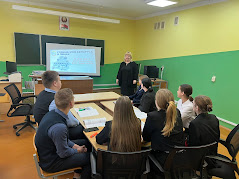 Фото 3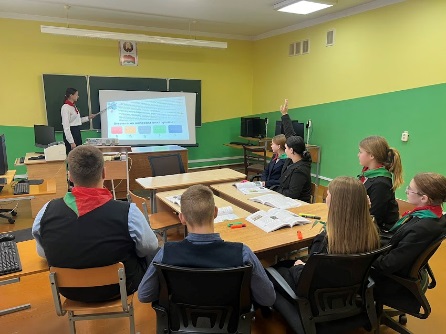 Государственное учреждение образования «Трокельская базовая школа»Государственное учреждение образования «Трокельская базовая школа»Государственное учреждение образования «Трокельская базовая школа»Приглашённый гость: Рынкевич А.В. (главный экономист КСУП "экспериментальная база "Октябрь")Приглашённый гость: Рынкевич А.В. (главный экономист КСУП "экспериментальная база "Октябрь")Приглашённый гость: Рынкевич А.В. (главный экономист КСУП "экспериментальная база "Октябрь")Форма проведения мероприятия – открытый микрофон, https://trokeli.schools.by/pages/provedennye-meroprijatija-20232024  Форма проведения мероприятия – открытый микрофон, https://trokeli.schools.by/pages/provedennye-meroprijatija-20232024  Форма проведения мероприятия – открытый микрофон, https://trokeli.schools.by/pages/provedennye-meroprijatija-20232024  